INFORMACION PRESUPUESTARIA POR DEPENDENCIA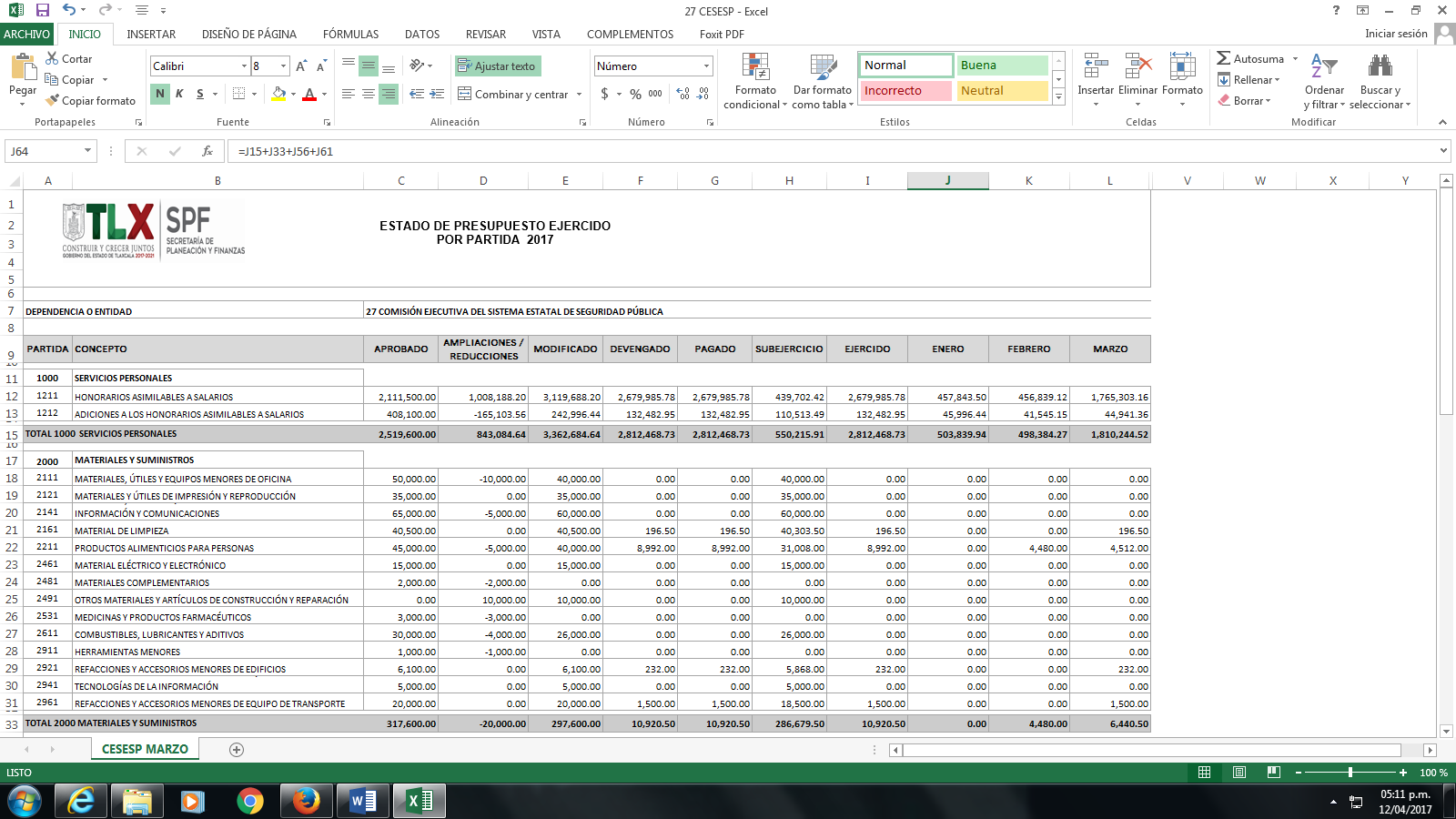 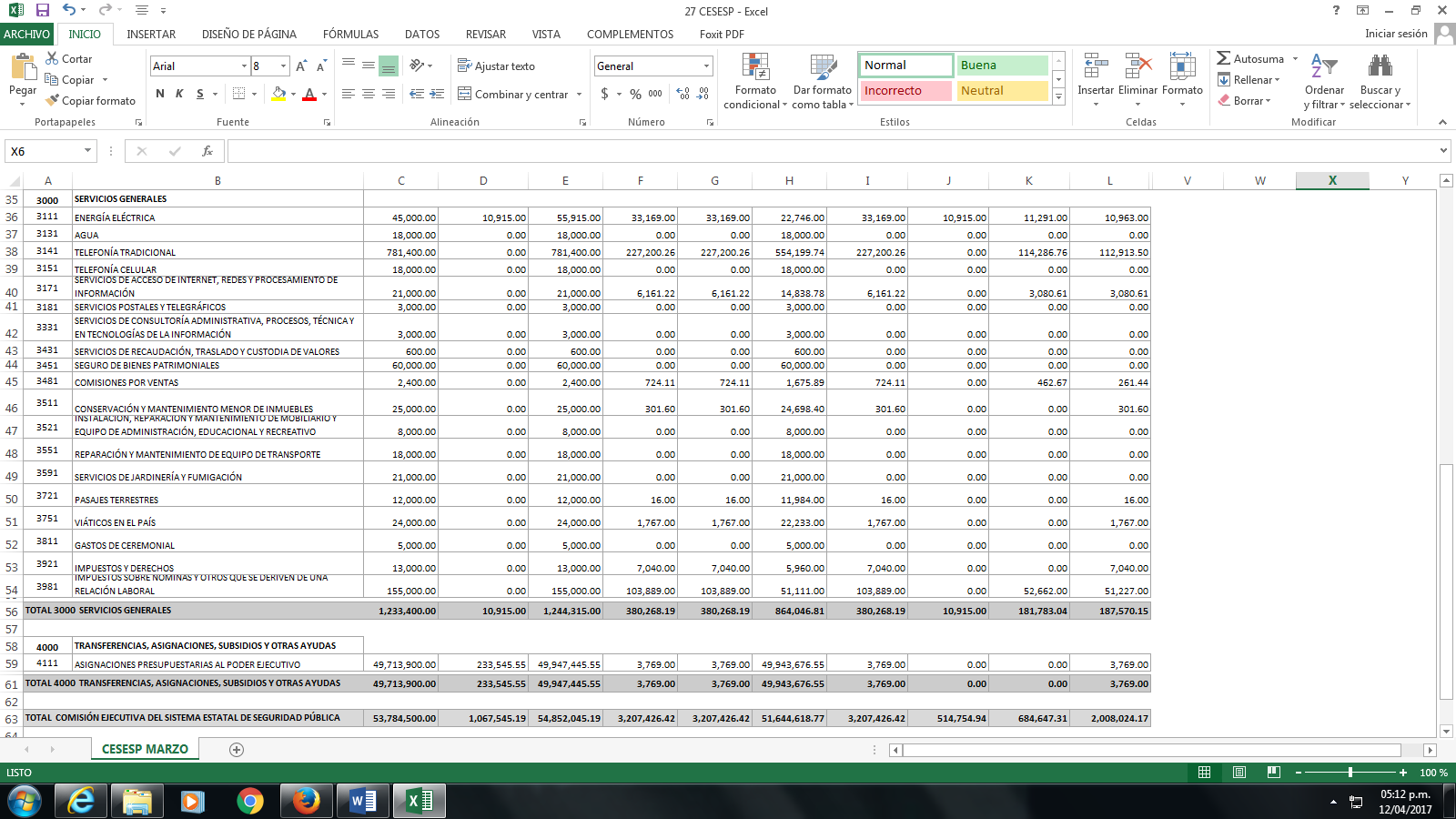 